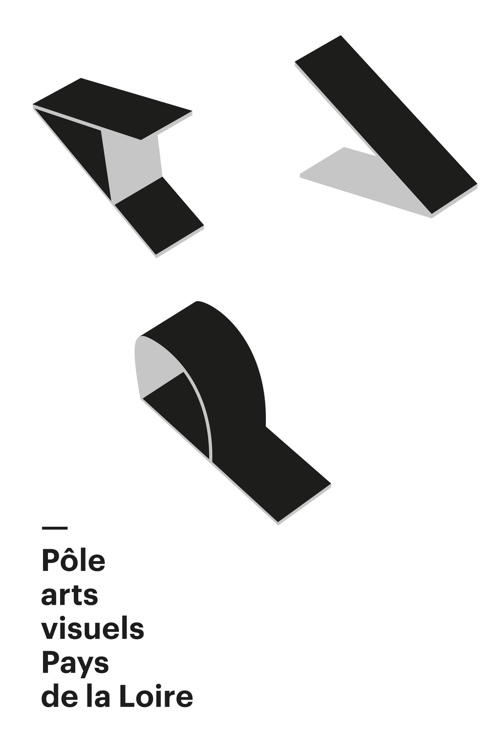                Demande d’adhésion 	                - Artiste -IDENTITÉ CIVILITÉ 	 M.	 Mme   NOM :				PRÉNOM :ANNÉE DE NAISSANCE : ADRESSE :CODE POSTAL 		VILLE TELEPHONE :		PORTABLE :EMAIL :		SITE WEB :ACTIVITÉ PRATIQUE(S) ARTISTIQUE(S) :  Arts électroniques et sonores	  Art vidéo et numériques	 Céramique	         Dessin	  Gravure, estampe, lithographie     Installation	  Peinture 	Performance       PhotographieSculpture		 autre(s) (précisez) : Année de début d’activité :Numéro SIRET délivré par l’INSEE :Numéro d’ordre Maison des artistes : 				préciser si         affilié	    assujettiOU AGESSA :Pour compléter cette fiche d’inscription, pouvez-vous, s’il vous plait, nous fournir également par email (contact@poleartsvisuels-pdl.fr) les éléments suivants :•	un court texte de présentation de votre travail et/ou démarche (10 à 15 lignes)•	un CV/parcours artistique •	une sélection de 5 à 10 visuels ou un dossier artistique